Приложение № 3к решению Собрания депутатов Шарнутовского СМО РК«О внесении изменений и дополнений в решение Собрания депутатов Шарнутовского СМО РК «О бюджете Шарнутовского сельского муниципального образования Республики Калмыкия на 2023 год»  № 29 от 29.12.2022г»Распределение бюджетных ассигнований из бюджета Шарнутовского сельского муниципального образования Республики Калмыкия по целевым статьям, группам и подгруппам видов расходов классификации расходов бюджета на 2023 год4. В статье 6  приложение №4 изложить в следующей редакции:Приложение № 4к решению Собрания депутатов Шарнутовского СМО РК«О внесении изменений и дополнений в решение Собрания депутатов Шарнутовского СМО РК «О бюджете Шарнутовского сельского муниципального образования Республики Калмыкия на 2023 год»  № 29 от 29.12.2022г»6. Настоящее решение вступает в силу с момента его подписания, подлежит  опубликованию (обнародованию) в установленном законном порядке.Председатель Собрания депутатовШарнутовского сельского муниципального образования Республики Калмыкия                                             Е.В. НиджляеваГлава Шарнутовского сельскогомуниципального образованияРеспублики Калмыкия (ахлачи) 	                                         Н.В. Фомина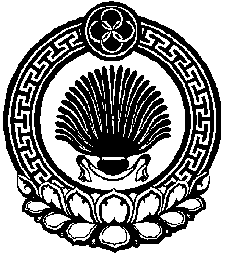 РЕШЕНИЕ СОБРАНИЯ ДЕПУТАТОВШАРНУТОВСКОГО СЕЛЬСКОГО МУНИЦИПАЛЬНОГО ОБРАЗОВАНИЯ РЕСПУБЛИКИ КАЛМЫКИЯот « 30 » августа    2023 г.                            №	17 	                       п. Шарнут«О  внесении изменений  идополнений в решение Собраниядепутатов Шарнутовского СМОРК «О бюджете Шарнутовскогосельского муниципальногообразования Республики Калмыкияна 2023 год» № 29  от 29.12.2022г.В соответствии с Бюджетным Кодексом РФ, Федеральным Законом РФ №131«Об общих принципах организации местного самоуправления в РФ», руководствуясь ст.59 Устава Шарнутовского сельского муниципального образования Республики Калмыкия, ст. 5 Положения о бюджетном процессе в Шарнутовском сельском муниципальном образовании Республики Калмыкия, Собрание депутатов Шарнутовского сельского муниципального образования Республики Калмыкияр е ш и л о:                   Внести в решение Собрания депутатов Шарнутовского сельского муниципального образования Республики Калмыкия «О бюджете Шарнутовского сельского муниципального образования Республики Калмыкия на 2023 г.», № 29 от 29.12.2022г., № 7 от 28.03.2023г.,   № 13 от 30.05.2023г.следующие дополнения и изменения:1.Статью 1 изложить в следующей редакции: Утвердить объем доходов бюджета Шарнутовского сельского муниципального образования Республики Калмыкия на 2023 год в сумме 6694,4 тыс. рублей; Общий объем расходов бюджета Шарнутовского сельского муниципального образования Республики Калмыкия в сумме 7271,1 тыс. рублей. Дефицит бюджета Шарнутовского сельского муниципального образования Республики Калмыкия в сумме 576,7 тыс.рублей.РЕШЕНИЕ СОБРАНИЯ ДЕПУТАТОВШАРНУТОВСКОГО СЕЛЬСКОГО МУНИЦИПАЛЬНОГО ОБРАЗОВАНИЯ РЕСПУБЛИКИ КАЛМЫКИЯот « 30 » августа    2023 г.                            №	17 	                       п. Шарнут«О  внесении изменений  идополнений в решение Собраниядепутатов Шарнутовского СМОРК «О бюджете Шарнутовскогосельского муниципальногообразования Республики Калмыкияна 2023 год» № 29  от 29.12.2022г.В соответствии с Бюджетным Кодексом РФ, Федеральным Законом РФ №131«Об общих принципах организации местного самоуправления в РФ», руководствуясь ст.59 Устава Шарнутовского сельского муниципального образования Республики Калмыкия, ст. 5 Положения о бюджетном процессе в Шарнутовском сельском муниципальном образовании Республики Калмыкия, Собрание депутатов Шарнутовского сельского муниципального образования Республики Калмыкияр е ш и л о:                   Внести в решение Собрания депутатов Шарнутовского сельского муниципального образования Республики Калмыкия «О бюджете Шарнутовского сельского муниципального образования Республики Калмыкия на 2023 г.», № 29 от 29.12.2022г., № 7 от 28.03.2023г.,   № 13 от 30.05.2023г.следующие дополнения и изменения:1.Статью 1 изложить в следующей редакции: Утвердить объем доходов бюджета Шарнутовского сельского муниципального образования Республики Калмыкия на 2023 год в сумме 6694,4 тыс. рублей; Общий объем расходов бюджета Шарнутовского сельского муниципального образования Республики Калмыкия в сумме 7271,1 тыс. рублей. Дефицит бюджета Шарнутовского сельского муниципального образования Республики Калмыкия в сумме 576,7 тыс.рублей.      3. В статье 5 приложение №3 изложить в следующей редакции:      3. В статье 5 приложение №3 изложить в следующей редакции:НаименованиеРазделПодразделЦелевая статьяВид расходаСумма123456Общегосударственные вопросы01001352,0Функционирование высшего должностного лица субъекта РФ и муниципального образования0102520,0Глава муниципального образования010278 1 00 00000520,0Глава администрации СМО010278 1 01 00120520,0Расходы на выплаты персоналу государственных (муниципальных) органов010278 1 01 00120120520,0Функционирование Правительства РФ, высших исполнительских органов государственной власти субъектов РФ, местных администраций0104832,0Центральный аппарат муниципального образования010478 1 02 00000832,0Центральный аппарат010478 1 02 00120832,0Расходы на выплаты персоналу государственных (муниципальных) органов010478 1 02 00120120333,6Иные закупки товаров, работ и услуг для обеспечения государственных (муниципальных) нужд010478 1 02 00120240487,4Уплата налогов, сборов и иных платежей010478 1 02 0012085011,0Национальная оборона0200124,6Мобилизация и вневойсковая подготовка020378 1 04 00000124,6Осуществление первичного воинского учёта на территориях, где отсутствуют военные комиссариаты020378 1 04 51180124,6Расходы на выплаты персоналу государственных (муниципальных) органов020378 1 04 51180120111,6Иные закупки товаров, работ и услуг для обеспечения государственных (муниципальных) нужд020378 1 04 5118024013,0Национальная безопасность и правоохранительная деятельность030010,1Защита населения и территории отчрезвычайных ситуацийприродного и техногенногохарактера, пожарная безопасность031078 9 00 0000010,1Основное мероприятие "Предупреждение и ликвидация последствий  чрезвычайных ситуаций и стихийных бедствий природного  и техногенного характера"031078 9 01 0000010,1Предупреждение и ликвидация последствий чрезвычайных ситуаций и стихийных бедствий природного и техногенного характера031078 9 01  9055010,1Иные закупки товаров, работ и услуг для обеспечения государственных (муниципальных) нужд031078 9 01  9055024010,1Национальная экономика0400287,8Общеэкономические вопросы040112,8Реализация прочих не программных мероприятий040178 9 09 0000012,8Реализация прочих непрограммных  мероприятий по организации общественных работ несовершеннолетних граждан040178 9 09 9063012,8Иные закупки товаров, работ и услуг для обеспечения государственных (муниципальных) нужд040178 9 09 9063024012,8Другие вопросы в области национальной экономики0412275,0Мероприятия в области строительства, архитектуры и градостроительства041278 4 03 0000035,0Выполнение других обязательств органов местного самоуправления (комплекс работ по межеванию земель, изготовление технических планов для постановки на кадастровый учет земель сельского поселения)041278 4 03 1952035,0Иные закупки товаров, работ и услуг для обеспечения государственных (муниципальных) нужд041278 4 03 1952024035,0Реализация прочих не программных мероприятий041278 9 09 00000240,0Реализация иных направлений расходов на осуществление передаваемых полномочий из бюджета СМО в бюджет РМО по организации, формированию, исполнению и контролю, за исполнением бюджета СМО041278 9 09 М6010240,0Иные межбюджетные трансферты041278 9 09 М6010540240,0Жилищно-коммунальное хозяйство05004583,1Коммунальное хозяйство0502184,0Закупка товаров, работ и услуг для обеспечения государственных (муниципальных) нужд050278 5 02 00000184,0Иные закупки товаров, работ и услуг для обеспечения государственных (муниципальных) нужд050278 5 02 15640134,0Прочая закупка товаров, работ и услуг050278 5 02 15640240134,0Комплексное развитие систем коммунальной инфраструктуры на территории СМО050278 5 02 0000050,0Комплексное развитие систем коммунальной инфраструктуры на территории СМО050278 5 02 1581050,0Иные закупки товаров, работ и услуг для обеспечения государственных (муниципальных) нужд050278 5 02 1581024050,0Благоустройство05034399,1Муниципальная программа «Формирование современной городской среды»050343 0 00 000004186,5Благоустройство общественных территорий050343 0 F2 000004186,5Реализация программ формирования современной городской среды050343 0 F2 555502404186,5Благоустройство050378 6 00 00000212,6Благоустройство территории СМО050378 6 01 00000170,0Благоустройство территории СМО050378 6 01 15820170,0Иные закупки товаров, работ и услуг для обеспечения государственных (муниципальных) нужд050378 6 01 15820240170,0Уличное освещение территории сельского поселения050378 6 02 0000031,1Уличное освещение территории СМО050378 6 02 1583031,1Иные закупки товаров, работ и услуг для обеспечения государственных (муниципальных) нужд050378 6 02 1583024031,1Организация и содержание мест захоронения050378 6 04 0000011,5Содержание мест захоронений на территории СМО050378 6 04 1585011,5Иные закупки товаров, работ и услуг для обеспечения государственных (муниципальных) нужд050378 6 04 1585024011,5Культура, кинематография0800913,5Муниципальная программа «Комплексное развитие сельских территорий Республики Калмыкия»080147000000050,0Разработка проектно сметной документации для строительства Муниципальное казенное учреждение «Шарнутовский сельский Дом Культуры» Шарнутовского сельского муниципального образования Республики Калмыкия0801470061364050,0Бюджетные инвестиции0801470061364041050,0Дворцы и дома культуры, другие учреждения культуры и средств массовой информации080178 3 01 00000863,5Расходы на  обеспечение деятельности дворцов  и домов  культуры, другие учреждения культуры080178 3 01 05200863,5Расходы на выплаты персоналу казенных учреждений080178 3 01 05200110840,0Иные закупки товаров, работ и услуг для обеспечения государственных (муниципальных) нужд080178 3 01 0520024020,5Уплата налогов, сборов и иных платежей080178 3 01 052008503,0ВСЕГО7271,1Источники финансирования дефицита бюджета Шарнутовского сельского муниципального образования Республики КалмыкияИсточники финансирования дефицита бюджета Шарнутовского сельского муниципального образования Республики КалмыкияИсточники финансирования дефицита бюджета Шарнутовского сельского муниципального образования Республики Калмыкияна 2023 годна 2023 годна 2023 годКод  БК РФ2НАИМЕНОВАНИЕСумма тыс. руб.Сумма тыс. руб.   01 03 0 00 100 0000 000Бюджетные кредиты от других бюджетов бюджетной системы РФ в валюте РФ0  867 01 03 00 10 0000 710Получение кредитов от других бюджетов бюджетной       системы РФ бюджетами поселений в валюте   РФ0  867 01 03 00 10 0000 810Погашение бюджетами поселений кредитов от других бюджетов бюджетной системы РФ в валюте РФ0    01 05 00 00 00 0000 000Изменение остатков средств на счетах по учету средств бюджета576,7в т.ч.000 01 05 02 01 10 0000 510Увеличение прочих остатков денежных средств бюджетов сельских поселений-6694,4000 01 05 02 01 10 0000 610Уменьшение прочих остатков денежных средств бюджетов сельских поселений7271,1Итого источников внутреннего финансирования576,7